http://www.usccb.org/about/pro-life-activities/prayers/upload/pray-for-life-oct-2017-2.jpg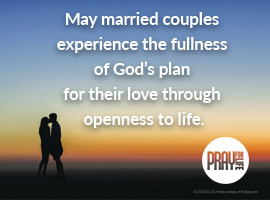 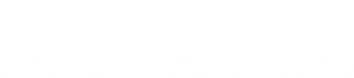 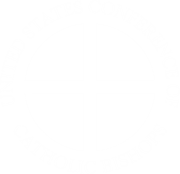 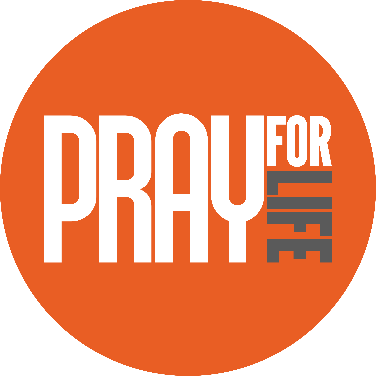 